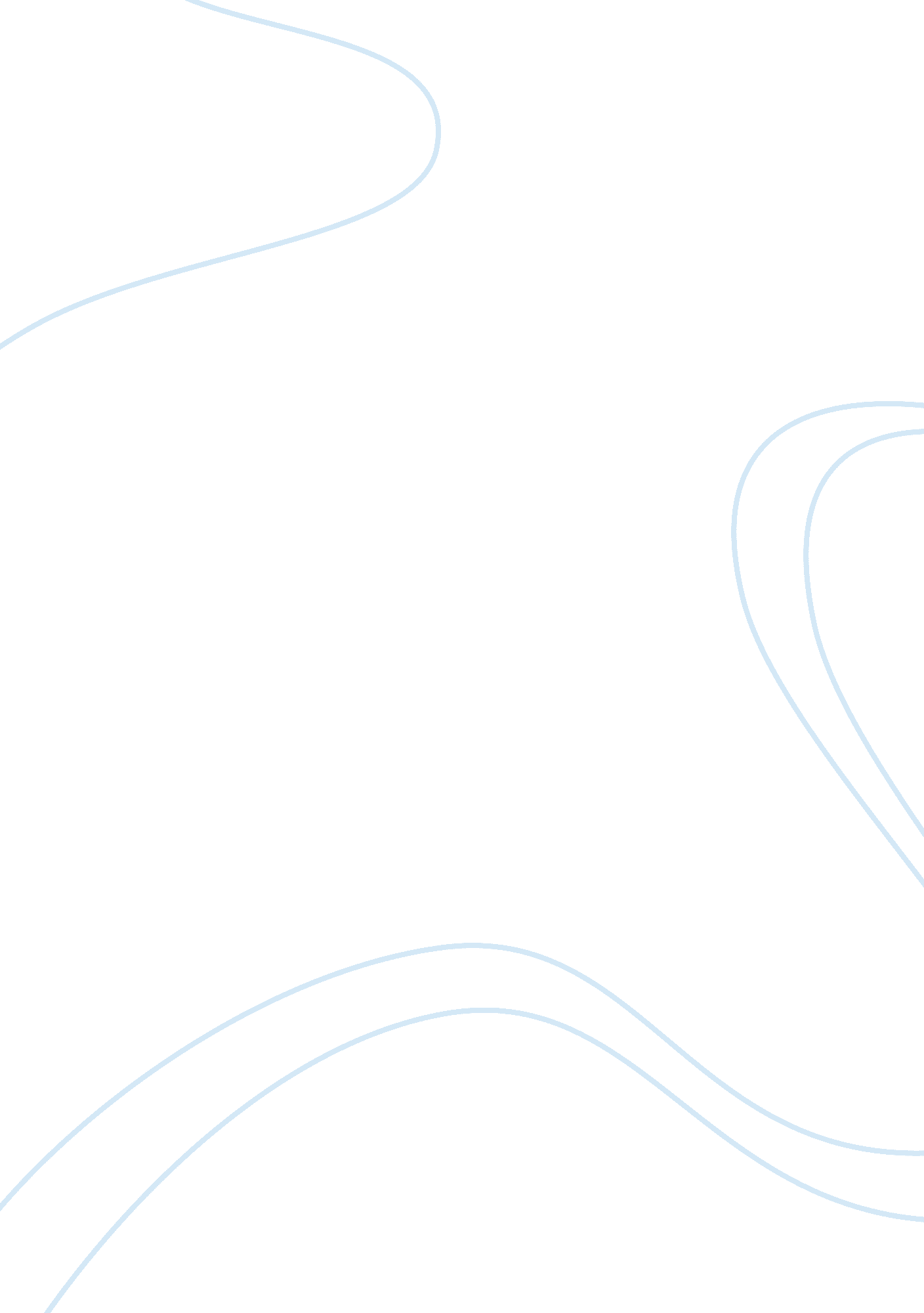 Maggie: a girl of the streets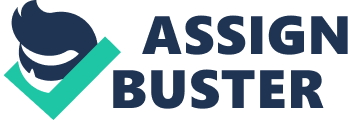 The novels authorStephen Cranet/f Maggie begins to see Pete as a means of delivery from the wreck her life is. truet/f Mrs. Johnson understands why Maggie has gone to the " devil" since she has followed the example around her. falseMaggie finds a job in a clothing factory becauseJimmie fears for her reputationt/f When Pete deserts her in a nightclub, he does so for good. truet/f By the end of the novel, the reader sees that Pete has indeed been a fool. truet/f Jimmie sees the situation of Sadie MacMallister as different from Maggie's, though both have been debauched. truet/f Jimmie refuses to consider that Maggie's upbringing might have been at least partially responsible for her actions. false - His subconscious tells Jimmie that Maggie is not completely at fault. Why does Pete think he can abandon Maggie so cavalierly? He does not realize that he caused her loss of reputation. Why is Johnson upset with his wife when he and the children come home following Jimmie's childhood fight? He realizes that she has been drinking again. Which of the following pairs of characters seems most alike? Pete and JimmieDespite his effort towards respectability by taking a job as a truck-driver, Jimmiefights all comers 
thinks the police are malign 
compiles a record of arrests 
Gets two women pregnantt/f Jimmie blames Pete before he blames Maggie. truet/f Mrs. Johnson resents Pete's dress and appearance. trueIronically, when Johnson enters his home, After just hitting Jimmie, Johnson ironically implores his wife not to " pound" the baby. See page 9. Maggie is attracted to Pete initially becauseMaggie sees Pete as a kind of knight who is elegant and graceful at what he does. See pages 21-23. Pete wonders if he has been played for a fool by dating Maggie when sherefuses to let him kiss her after their datet/f Maggie refuses to turn to prostitution after Pete deserts her. falset/f From the beginning, Maggie realizes that she has become what men in Pete's world think her—a fallen woman. false (not until after Pete leaves her)Maggie is also later attracted to Pete becausehe will take her away from her lurid environmentWhy does Jimmie's father break up his fight with the other youngsters of Rum Alley? Mr. Johnson only reacts to the brawl when he sees Jimmie in it. This suggests that the only way to stop violence is by using violence. See pages 7-9. ONMAGGIE: A GIRL OF THE STREETS SPECIFICALLY FOR YOUFOR ONLY$13. 90/PAGEOrder Now 